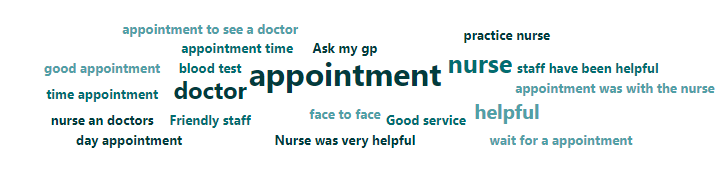 Feedback other –F & F feedback - All receptionist are wonderful and look after me extremely well.F & F feedback - Excellent experience at the practice and Doctor Brierley who I saw was fantastic.F & F feedback - I had a problem with my prescription and was sorted easily with receptionist Cheryl- she was very king and very grateful for her help.F& F feedback - Nurse Rachel advised PSA check - wanted to say thanks as it was raised which as it has been caught early it is treatable.Phone call received from patient - informed how happy he was with the service he received from the GP (Dr Gupta) - she was fantastic and very helpful.Patient rang to say thank you to the Gp (Dr Wilkinson) she saw.Patient rang back, Praising receptionist Lucy her for her help.Partner of patient rang to pass on thanks she said reception was amazing and Doctor Brierley who he saw was wonderful.Patient rang to say the practice to say everyone is fabulous and thanks for help.Patient rang to say receptionist Taylor was very nice and she thankful and he is always polite and helpful when she calls and there are never any problems.Patient came to desk after consultation to say Doctor Gupta she saw was lovely, she asked that this be passed back to the Doctor as she was very nice to talk to and wanted to pass on her thanks.Patient brought in a box of chocolates for member of staff Chloe Ryding for being very helpful for the last couple of weeks.F & F feedback - excellent service receptionist Cheryl is very kind and helped me sort out my online access.F & F feedback - I had a query and didn't know what I needed to do, receptionist Cheryl was fantastic and sorted everything for me, she was caring, patient and helpful. thanks to all.F & F feedback - Doctor Abdeslem who I saw was amazing she knew everything about my problems and was very informative.494 responses from Accurx please see some of the feedback – Recently supported with ongoing health issues and treatment timely and with empathy.Doctor was very friendly and easy to talk to. I was seen on time and my appointment didn’t feel rushed. Each time I require any help for myself and my husband it has always been delt with ASAPJenny Hornby was brilliant.  This experience was great. Lovely staff and no problems. Previous experiences have not always been so.Nurses’ 1st classSandra the practice nurse was very good. The female doctor was tremendous, explaining everything in a simple, straightforward, understandable manner.Response from beech hill medical practice was quick. I got appointment the same day.It was all very efficient, friendly, and helpful on this visit both from the nurse and the doctor. It felt like the old-fashioned service that used to happen. It was all reassuring and positive. Dr Wilkinson listened very attentively, and I appreciated his full attention and focus throughout the appointment. It made me feel confident in him and so reassured.Procedure was very good. Pam and Dr was great.Appointment was only 15 minutes late; Sandra was very professional and explained fully what was being done. Answered the questions I raised clearly.All staff were very friendly and welcoming and the wait time for my appointment was short.It all went like clockwork! Phoned for App't, saw GP face to face in afternoon. Blood & urine tests arranged for two days’ time. They also went smoothly. Nurse took the sample to Dr who confirmed infection. He saw me straight away, examined me thoroughly, prescribed antibiotic, gave clear advice & arranged further appointment. I couldn't have wished for a better service from all involved. Thank you. The staff and Doctors are amazing and always there for you.Contacted the as my GP at 8.30, saw a doctor at 10.30, I was so ill, the doctor didn’t rush with her appointment, very through, listened to me and acted on what she saw, very impressed. Great staff. Everything sorted very efficiently. Appointments great. Could not be better. Thank you.I have been coming for years and see no reason to change.It's not often that I need to contact the surgery, but when I do everyone is helpful and accommodating and they are a credit to the Practice.Prompt appointments, particularly for my 2 children. Incredibly friendly and helpful reception staff on the phone and in person. Recently I had been waiting a while for my appointment and the receptionist found some snacks for my 2 children who were hungry due to the unexpected long wait which was very kind. The nurses and Dr's are all very patient and helpful and always so lovely when treating my daughters. Dr Miriam was so lovely and efficient Reception staff were responsive to my needs.Dr Siobhan was so lovely, kind and reassuring. Dr Gupta was lovely she was very supportive and proactive in addressing my ongoing health issues. I didn’t feel rushed and is he validated my symptoms and difficulties.Fast and painless!Dr Andrew Wilkinson was a credit to the practice. The receptionist I spoke to was very helpful and went out of her way to help me, I also spoke to the doctor on the phone and again I felt I was listening to and i felt the doctor also went out there way to also book me in the next day as she decided that I would benefit more with a face to face appointment. I left my appointment with the doctor feeling like I was really looked after and treated with kindness and respect. Visited Nayshia for an asthma review and she was outstanding. She previously highlighted my unusual heartbeat and then with Dr Brierley's help with blood tests and scans etc, they both have been exceptional in their professionalism and expertise. Dr Brierley good doctor .